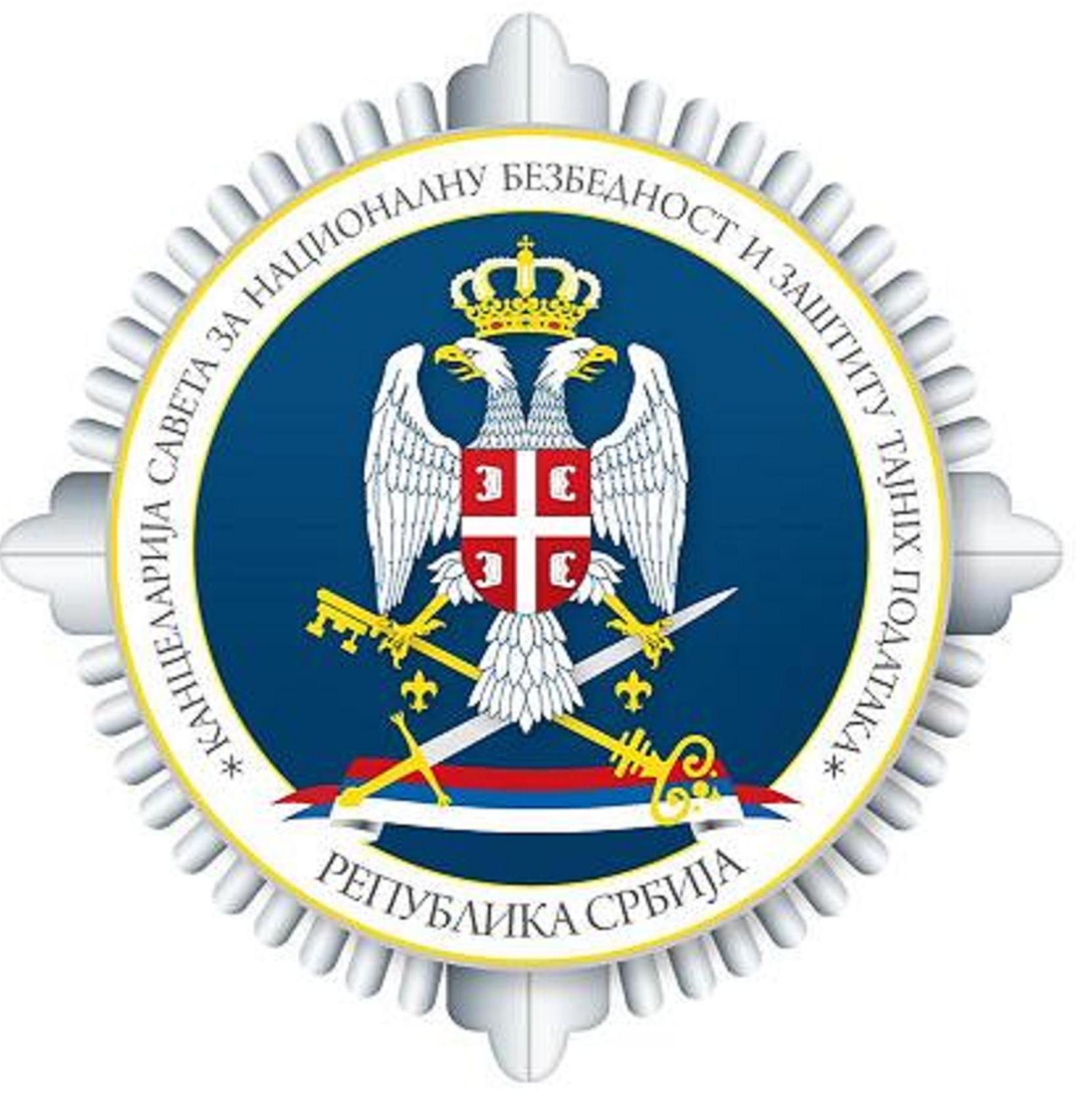 ВЛАДА РЕПУБЛИКЕ СРБИЈЕКАНЦЕЛАРИЈА САВЕТА ЗА НАЦИОНАЛНУ БЕЗБЕДНОСТ И ЗАШТИТУ ТАЈНИХ ПОДАТАКАИНФОРМАТОР О РАДУКАНЦЕЛАРИЈЕ САВЕТА ЗА НАЦИОНАЛНУ БЕЗБЕДНОСТ И ЗАШТИТУ ТАЈНИХ ПОДАТАКАБеоград, новембар 2019. годинеС  А  Д  Р  Ж  А  ЈИНФОРМАТОР О РАДУКАНЦЕЛАРИЈЕ САВЕТА ЗА НАЦИОНАЛНУ БЕЗБЕДНОСТ И ЗАШТИТУ ТАЈНИХ ПОДАТАКА1.   ОСНОВНИ ПОДАЦИ О КАНЦЕЛАРИЈИ САВЕТА ЗА НАЦИОНАЛНУ БЕЗБЕДНОСТ И ЗАШТИТУ ТАЈНИХ ПОДАТАКА И ИНФОРМАТОРУ О РАДУОсновни подаци о државном органуНазив државног органа: Канцеларија Савета за националну безбедност и заштиту тајних податакаАдреса: Немањина 22-26Поштански број и град: 11040 БеоградОпштина: Савски венацМатични број: 07020171Порески индентификациони број: 106329282Радно време: 7:30 – 15:30 часоваТелефон: 011/3616-564Телефакс: 011/3616-564Електронска пошта: office@nsa.gov.rsИнтернет презентације: www.nsa.gov.rs. Oсновни подаци о Информатору о радуИнформатор о раду Канцеларије Савета за националну безбедност и заштиту тајних података сачињен је у складу са чланом 39. Закона о слободном приступу информацијама од јавног значаја  и Упутством за израду и објављивање информатора о раду државног органа и садржи податке који су од значаја за садржину, обим и начин остваривања права заинтересованих лица на приступ информацијама од јавног значаја.Сврха објављивања Информатора је информисање јавности о документима и информацијама које поседује или којима располаже Канцеларија Савета за националну безбедност и заштиту тајних података.Лице одговорно за тачност и потпуност података које садржи Информатор о раду je др Горан Матић, директор Канцеларије Савета за националну безбедност и заштиту тајних података, у складу са тачком 8. Упутства.Овлашћено лице за поступање по захтевима за слободан приступ информацијама од јавног значаја je Жељко Радивојевић, виши саветник.Датум првог објављивања:  април 2012. годинеДатум последње измене или допуне: новембар 2019. године Информатор о раду, на ћирилици, латиници и енглеском језику као и претходне верзије Информатора о раду доступне су у електронском облику на  интернет званичној презентацији Канцеларије Савета за националну безбедност и заштиту тајних података, на адреси www.nsa.gov.rs, под насловом "Информатор о раду".Све промене настале у току месеца биће унете у Информатор најкасније до краја календарског месеца.2.   НАДЛЕЖНОСТИ, ОВЛАШЋЕЊА И ОБАВЕЗЕ КАНЦЕЛАРИЈЕ САВЕТА КАО ДРЖАВНОГ ОРГАНА И НАЧИН ПОСТУПАЊА	Уредбом о оснивању Канцеларије Савета за националну безбедност (“Сл. Гласник РС”, бр. 12/09), иста је почела са радом 16. новембра 2009. године под називом Канцеларија Савета за националну безбедност. Ступањем на снагу Закона о тајности података („Службени гласник РС”, број 104/09), који се примењује од 1. јануара 2010. године, Канцеларија Савета за националну безбедност, променила је име у Канцеларија Савета за националну безбедност и заштиту тајних података. Канцеларија Савета основана је као служба Владе са својством правног лица.	Основне надлежности Канцеларије Савета (члан 86. и 87. Закона о тајности података и чл. 8. Закона о основама уређења служби безбедности Републике Србије)  са описом поступања су:стручна и административно-техничка подршка раду Савета за националну безбедност и Бироа за координацију рада служби безбедности;стручни надзор над применом Закона о тајности података;прати стање и обезбеђује примену стандарда и прописа у области заштите тајних података; стара се о извршавању прихваћених међународних обавеза и закључених међународних споразума између Републике Србије и других држава, односно међународних органа и организација у области заштите тајних података и сарађује са одговарајућим органима страних држава и међународних организација; видети линкизрађује и води Централни регистар страних тајних података; предлаже образац безбедносног упитника; видети линк предлаже образац препоруке, сертификата и дозволе; видети линкводи евиденцију о издатим сертификатима, односно дозволама, као и евиденцију о одбијању издавања сертификата, односно дозвола; видети линкорганизује обуку корисника тајних података у складу са стандардима и прописима; предлаже Влади план заштите тајних података за ванредне и хитне случајеве; опозива тајност податка у складу са одредбама овог закона; после престанка органа јавне власти који немају правног следбеника, обавља послове који се односе на заштиту тајних података; сарађује са органима јавне власти у спровођењу овог закона у оквиру своје надлежности и обавља и друге послове који су предвиђени овим законом и прописима донетим на основу овог закона.	Канцеларија Савета је обавезна да се у обављању послова из свог делокруга придржава начелних ставова и смерница Владе који се односе на безбедносну политику Републике Србије, израђује план рада и припрема извештај о раду који доставља Генералном секретаријату, а који је до Годишњег извештаја о раду Владе.	Канцеларија Савета преузима тајне податке органа јавне власти који су престали да постоје, а немају правног следбеника, односно задужује други орган јавне власти за чување и коришћење тих података.	Размена тајних података са страним државама и међународним организацијама врши се преко Канцеларије Савета, односно Централног регистра страних тајних података, осим ако законом или закљученим међународним споразумом није другачије одређено.3. СПИСАК ЗАКОНА И ПРАВНИХ ПРОПИСА КОЈЕ КАНЦЕЛАРИЈА САВЕТА ПРИМЕЊУЈЕ У ВРШЕЊУ ОВЛАШЋЕЊА И ОБАВЕЗАУ свом раду Канцеларија Савета примењује следеће прописе:	Законски актиЗакон о Влади Закон о државној управи Закон о државним службеницима Закон о платама државних службеника и намештеника Закон о буџетском систему Закон о буџету за текућу годинуЗакон о раду Закон о јавним набавкама Закон о заштити података о личностиЗакон о спречавању злостављања на радуЗакон о општем управном поступку Закон о Агенцији за борбу против корупције Закон о тајности података Закон о потврђивању Споразума између Владе Републике Србије и Организације северноатлантског пакта о безбедности информација и кодекса о поступању Закон о закључивању и извршавању међународних уговора Закон о основама уређења служби безбедности Републике Србије Закон о информационој безбедности Закон о одбрани Закон о Војсци Републике Србије Закон о полицији Закон о БИА Закон о ВБА и ВОА Подзаконски актиУредба о оснивању Канцеларије Савета за националну безбедност Уредба о службама Владе Уредба о накнади трошкова и отпремнини државних службеника и намештеника Уредба о начелима за унутрашње уређење и систематизацију радних места у министарствима, посебним организацијама и службама Владе Уредба о разврставању радних места и мерилима за опис радних места државних службеника Уредба о оцењивању државних службеника Уредба о стручном усавршавању државних службеника Уредба о спровођењу интерног и јавног конкурса за попуњавање радних места у државним органима Уредба о канцеларијском пословању органа државне управе Уредба о буџетском рачуноводствуУредба о обрасцима безбедносних упитника Уредба о садржини, облику и начину достављања сертификата за приступ тајним подацима Уредба о увећању плате државних службеника и намештеника који обављају послове у вези са заштитом тајних података у Канцеларији Савета за националну безбедност и заштиту тајних података и Министарству правде Уредба о садржини, облику и начину вођења евиденција за приступ тајним подацима Уредба о начину и поступку означавања тајности податка односно докумената Уредба о посебним мерама заштите тајних податка у информационо-телекомуникационим системима Уредба о посебним мерама надзора за поступање над тајним подацима Уредба о посебним мерама физичко техничке заштите тајних података 4. ОРГАНИЗАЦИОНА СТРУКТУРА КАНЦЕЛАРИЈЕ САВЕТА И ОПИС   ФУНКЦИЈА СТАРЕШИНЕ	Радом Канцеларије Савета руководи директор кога поставља и разрешава Влада, по прибављеном мишљењу Савета за националну безбедност. За обављање послова из надлежности Канцеларије Савета образоване су унутрашње јединице.	Директор Канцеларије Савета за националну безбедност и заштиту тајних података је др Горан Матић, телефон: 011/3616-564, e-mail: office@nsa.gov.rs. Директор Канцеларије Савета је државни службеник на положају који за свој рад одговара Влади и председнику Владе и поставља га Влада на пет година на основу Закона о тајности података, а на предлог председника Владе.	Директор Канцеларије Савета доноси акт о унуташњој организацији и систематизацији радних места на који сагласност даје Влада по прибављеном мишљењу Савета за националну безбедност. 	На радне односе директора Канцеларије Савета, заменика директора и запослене у Канцеларији Савета на пословима заштите тајних података, примењују се прописи који се односе на радне односе државних службеника и намештеника.	Организациона шема Канцеларије Савета за националну безбедност и заштиту тајних података:          На основу донетог Правилника о унутрашњем уређењу и систематизацији радних места у Канцеларији Савета из 2019 године, образоване су унутрашње организационе јединице:Одсек за подршку рада Савета за националну безбедност и Бироа за координацију служби безбедности и аналитичке послове;Одсек за заштиту тајних података и Централни регистар страних тајних података;Група за правне, кадровске и послове јавних набавки;Група за финансијско пословање, планирање и извештавање.5. ПОДАЦИ О ПРИХОДИМА И РАСХОДИМА  КАНЦЕЛАРИЈЕ САВЕТА           Послови и задаци из члана 12. став 1 Закона о буџетском систему („Службени гласник РС“ , бр. 54/09, 73/10, 101/10, 101/11 и 93/12 „Службени гласник РС“ бр. 54/2009, 73/2010, 101/2010, 101/2011, 93/2012, 62/2013, 63/2013 - испр., 108/2013 и 142/2014, 68/2015 – др, закон, 103/2015 i 99/2016) су послови припреме и израде предлога финансијског плана, предлога плана набавки, расподеле средстава у оквиру одобрених апропријација, припремa и комплетирања документације за извршење финансијског плана, извршавање задатака које се односе на управљање имовином државе за коју је одговоран директни корисник, вођења пословних књига и усклађивање са главном књигом трезора и састављање консолидованих периодичних годишњих извештаја, као и други финансијско-материјални пословии.					    5.1. ПРОГРАМСКА СТРУКТУРА БУЏЕТАПрограм 1404 - Национални систем заштите тајних података иадминистративна подршка раду Савета и БироаСврха:
Обезбеђење високог нивоа заштите националних и страних тајних података и административна подршка раду Савета за националну безбедност и Бироа за координацијурада служби безбедностиПравни основ:Стратегија националне безбедности, Закон о тајности података, Уредба о посебним мерама заштите тајних података, Закон о основама уређења служби безбедности, Споразум између Владе РС и Организације северноатланског пакта(НАТО) о безбедности информација и кодекса о поступању и Споразума између Владе РС и Европске уније о безбедносним процедурама за размену и заштиту тајних података
Опис:
Закључивањем споразума у области размене и заштите тајних података са другим државама и међуанродним организацијама Република Србија показује спремност да унапреди сарадњу у сектору безбедносни (у области унутрашњих послова, правосуђа, спољних послова, одбране и кроз сарадњу служби безбедности) са државама и међународним органиазцијама о оквиру својих спољнополитичких приоритета. Осим наведеног, закључивањем споразума стварају се услови заједничког деловања против изазова, ризика и претњи који се односе не само на Републику Србију, већ представљају глобалне изазове, ризике и претње, затим, сарадњу у заједничким обукама и ангажовања елемената система безбедности у мултинационалним операцијама, управљању кризама и управљању границом. Овим споразумима стварају се услови за сарадњу свих државних органа са привредним субјекатима са територије друге државе чије пословање се односи на област наменске индустрије, производњу роба и пружање услуга за потребе безбедносног сектора, с једне стране и сарадњу између привредних субјеката чије је седиште на територији Републике Србије са привредним субјектима других држава, с другестране.
Канцеларија Савета за националну безбедност и заштиту тајних података је у складу са Законом о основама уређења служби безбедности ангажована на стручној и административној подршци рада Савета за националну безбедност и Бироа за координацију рада служби безбедности као и на контроли примене Закона о тајности података.Лице одговорно за спровођење програма: директор Канцеларије др Горан МатићПрограмска активност  0001Стручни послови у области заштите тајних података и подршкаКанцеларије раду Савета и БироаПрограм коме припада: 1404 Национални систем заштите тајних података и административна подршка раду Савета и Бироа
Сврха:
Зштита тајних података и учешће у припреми и реализацији седница Савета за националну безбедност и Бироа за координацију рада служби безбедности
Правни основ:Закон о тајности података, Уредба о посебним мерама заштите тајних података која се односе на утвђивање испуњености организационих и техничких услова по основу уговорних односа("Сл. гласник РС", број 63/13) Закон о основама уређења служби безбедности, Споразум између Владе РС и Организације северноатланског пакта(НАТО) о безбедности информација и кодекса о поступању и Споразума између Владе РС и Европске уније о безбедносним процедурама за размену и заштиту тајних податакаОпис:
Успостављање ефикасног националног система за заштиту и размену страних тајних података компатибилног са ЕУ и НАТО кроз унапређење међународне сарадње, израда и вођење Централног регистра за заштиту тајних података као и подршка раду Савета за националну безбедност и Бироа за координацију рада служби безбедности5.2 ПОДАЦИ О РАСХОДИМА
 У ПЕРИОДУ ЈАНУАР-ЈУН 2019. ГОДИНЕ, 
ФУНКЦИЈА 110,  ИЗВОР ФИНАНСИРАЊА 01(у динарима)Проценат извршења буџета у периоду јануар-јун 2019. године износи 43,30%5.3.   ИЗВОД ИЗ ЗАКОНА О БУЏЕТУ РЕПУБЛИКЕ СРБИЈЕ ЗА 2019. ГОДИНУ          (''Службени гласник РС'', број 95/18 од 08.12.2018.године, у разделу 3, глава 3.14)6. ПОДАЦИ О ИСПЛАЋЕНИМ ПЛАТАМА, ЗАРАДАМА И ДРУГИМ ПРИМАЊИМА6.1  МЕСЕЧНИ РАСХОДИ ЗА ЗАПОСЛЕНЕ	Законом о платама државних службеника и намештеника («Службени гласник Републике Србије», број 62/06, 63/06-исправка и 115/06-исправка) који је ступио на снагу 01. јануара 2007. године, уређују се плате, накнаде и друга примања државних службеника и намештеника. 	Коефицијенти за положаје и извршилачка радна места одређују се тако што се сваки положај и свако извршилачко радно место сврстава у једну од 13 платних група. Положаји се сврставају у платне групе од I  до V а извршилачка радна места у платне групе од VI  до XIII. 	Основица за обрачун и исплату плата државних службеника и намештеника је јединствена и утврђује се Законом о буџету Републике Србије, Бруто основица 25. 615,34  Нето основица 17.956,35. У складу са Уредбом о увећању плата државних службеника и намештеника који обављају послове у вези са заштитом тајних података у КСНБ и ЗТП и Министарству правде („Службени гласник РС”, број 79/10), увећање од 20%, примењује се на зараде и накнаде зарада запосленима у Канцеларији Савета.	У Канцеларији Савета за  националну безбедност и заштиту тајних података максимални број државних службеника  на дан 01.07.2019. године је 25 од тога попуњено је 23 радниа места: једно лице на положају - директор , 17 државних службеника на неодређено време и 5 запослена лица на одређено време. Запослени у Канцеларији Савета за  националну безбедност и заштиту тајних података распоређени су у складу са Правилником о систематизацији радних места донетим у јулу 2019. године.    6.1.1 Расходи за плате запослених на одређено и неодређено време   6.1.2 Расходи за услуге по уговору о делу7.  РАСХОДИ ПО ПЛАНУ НАБАВКИ ЗА 2019. ГОДИНУ               У складу са Законом о јавним набавкама, планиране набавке се спроводе за потребе  активности у оквиру Програма „Национални систем заштите тајних података и административна подршка раду Савета и Бироа“, врши се у складу са прописаним мерама физичко-техничке заштите и безбедносних процедура за размену и заштиту тајних података и испуњавање минималних стандарда који регулишу област физичке безбедности.                  У 2019. години у периоду јануар-јун, спроведени су поступци:1.  Јавне набавке мале вредности за набавку услуга путничких агенција. Уговорне су услуге са туристичком агенцијом „NEMESIS“  из Београда за набавку резервација авио-карата и смештаја за потребе службених путовања у иностранство у износу од 1.500.000 динара. 8. ОПИС УСЛУГА КОЈЕ КАНЦЕЛАРИЈА САВЕТА НЕПОСРЕДНО ПРУЖАНепосредно пружање услуга грађанима, односно заинтересованим лицима није у надлежности Канцеларије Савета.9. ПОДАЦИ О ДРЖАВНОЈ ПОМОЋИКанцеларија Савета није додељивала нити додељује државну помоћ у било ком облику у смислу одредаба тачке 34. Упутства за израду и објављивање информатора о раду државног органа.10. НАЧИН И МЕСТО ЧУВАЊА НОСАЧА ИНФОРМАЦИЈАНосачи информација којима располаже Канцеларија Савета чувају се у архиви писарнице Владе Републике Србије, Немањина 22-26, Београд, затим у просторијама Канцеларије Савета, Немањина 22-26, и код службених лица која раде на предметима као и у електронској бази података у рачунарима и заједничком серверу.Документација се чува уз адекватну примену одговарајућих мера заштите, утврђених важећим прописима. 11. ОПИС ПРАВИЛА У ВЕЗИ СА ЈАВНОШЋУ РАДА - ВРСТЕ ИНФОРМАЦИЈА КОЈИМА ДРЖАВНИ ОРГАН ОМОГУЋАВА ПРИСТУП Државни орган у свом раду остварује јавност рада применом одредаба члана 11. и члана 76. до 83. Закона о државној управи као и применом одредаба Закона о слободном приступу информацијама од јавног значаја („Службени гласник РС“ бр. 120/04, 54/07, 104/09, и 36/10).	Информација од јавног значаја јесте информација којом располаже орган јавне власти настала у раду или у вези са радом органа јавне власти, садржана у одређеном документу, а односи се на све оно о чему јавност има оправдан интерес да зна.	Свако има право да му буде саопштено да ли орган власти поседује одређену информацију од јавног значаја, односно да ли му је она иначе доступна, као и да му је учини доступном тако што ће му се омогућити увид у документ који садржи информацију од јавног значаја, право на копију тог документа, као и прво да му се на захтев, копија документа упути поштом, факсом, електронском поштом или на други начин.	Правила о искључењу јавности рада	Правила о искључењу јавности рада Канцеларија Савета остварује применом одредаба чланова 9, 13. и 14 наведеног Закона.	Сходно наведеном орган власти неће тражиоцу омогућити остваривање права на приступ информацимама од јавног значаја, односно приступ информацијама може бити ускраћен или ограничен у вези са следећим врстама информација из следећих разлога: Када се захтев односи на неки податак који је овлашћено лице другог органа јавне власти, у складу са Законом о тајности података означило одређеним степеном тајности, Канцеларија Савета може ускратити приступ таквом податку, на основу одредаба члана 9. тачка 5. Закона о слободном приступу информацијама од јавног значаја, ако су испуњени и материјалн услови за то у погледу могућности наступања тешких правних или других последица по интересе који претежу над интересом за приступ информацијама од јавног значаја. У таквом случају одбијање захтева може бити делимично или потпуно, у зависности од тога да ли је тајни податак могуће издвојити и делимично удовољити захтеву или не. Такође, захтеви могу бити делимично или потпуно одбијени на основу члана 14. Закона о слободном приступу информацијама. У сваком случају, у обавештењу и у решењу одбијања захтева, тражиоцу информације биће образложени разлози за евентуално ускраћивање приступа информацијама. У свим овим случајевима подносиоцу захтева у начелу, неће бити омогућен приступ у личне податке, а биће омогућен у делове документа који преостају када се из њега издвоје информације које се штите по овом основу, на начин предвиђен чл. 12. Закона.Осим наведеног могући разлози за ускраћивање приступа из чланова 9, 13. и 14. Закона су: -живот, здравље, сигурност или које друго важно добро неког лица (члан 9. ст.1. тач. 1); -спречавање или откривање кривичног дела, оптужење за кривично дело, вођење преткривичног поступка односно судског поступка, извршење пресуде или спровођење казне, вођење којег другог правно уређеног поступка, фер поступање и правично суђење (члан 9. ст.1. тач.3); - способност државе да управља економским процесима у земљи, остварење оправданих економских интереса (члан 9. ст.1. тач. 4); - државна, службена, пословна и друга тајна, односно информација која је доступна само одређеном кругу лица (члан 9. ст. 1. тач.5);  -спречавање злоупотребе правa на приступ информацијама (члан 13);- право на приватност, на углед и које друго право лица на које се тражена информација лично односи (члан 14.).12. ПОДНОШЕЊЕ ЗАХТЕВА ЗА ОСТВАРИВАЊЕ ПРАВА НА ПРИСТУП ИНФОРМАЦИЈАМАПоступак за приступ информацијама од јавног значаја води се у складу са Законом о слободном приступу информацијама од јавног значаја („Службени гласник РС“ бр. 120/04, 54/07, 104/09, и 36/10).Свако има право да му буде саопштено да ли орган власти поседује одређену информацију од јавног значаја, односно да ли му је она иначе доступна, као и да му је учини доступном тако што ће му се омогућити увид у документ који садржи информацију од јавног значаја, право на копију тог документа, као и прво да му се на захтев, копија документа упути поштом, факсом, електронском поштом или на други начин.Поступак за приступ информацијама од јавног значаја започиње на основу усменог или писменог захтева  за остваривањем права на приступ информацијама од јавног значаја.Захтев мора садржати назив органа власти, име, презиме и адресу тражиоца као и што прецизнији опис информације које се тражи, као и друге податке које олакшавају проналажење тражене информације. Тражилац не мора навести разлоге за захтев.Канцеларија Савета за националну безбедност и заштиту тајних података је дужна да без одлагања, а најкасније у року од 15 дана од дана пријема захтева, тражиоца обавести о поседовању информације, стави му на увид документ који садржи тражену информацију, односно изда му или упути копију документа. Међутим, ако Канцеларија Савета није у могућности, из оправданих разлога, да поступи у наведеном року, обавестиће о томе тражиоца и одредити накнадни рок, који не може бити дужи од 40 дана од дана пријема захтева.Са обавештењем о томе да ће тражиоцу ставити на увид документ који садржи тражену информацију, односно издати му копију тог документа, саопштиће тражиоцу време, место и начин на који ће му информација битит сатављена на увид, износ нужних трошкова израде копије документа, а у случају да не располаже техничким средствима за израду копије, упознаће тражиоца са могућношћу да употребом своје опреме изради копију.Ако тражилац не отклони недостатке у одређеном року, односно у року од 15 дана од дана пријама упутства о допуни, а недостаци су такви да се по захтеву не може поступати, Канцеларија Савета донеће закључак о одбацивању захтева као неуредног. У прилогу је прописан образац за подношење захтева, али ће се размотрити и усмени захтеви за приступ информацијама тражиоца који се саопштава у записник, при чему се такав захтев уноси у посебну евиденцију и примењују се рокови  као да је захтев поднет писмено.	У случају да се на захтев не одговори у року, тражилац може уложити жалбу Поверенику за информације од јавног значаја, у случајевима утврђеним чланом 22. Закона о слободном приступу информацијама од јавног значаја. Такође ће заједно са обавештењем о томе да ће тражиоцу ставити на увид документ који садржи тражену информацију, односно издати му копију тог документа, саопштити тражиоцу време, место и начин на који ће му информација бити достављена на увид, износ нужних трошкова израде копије документа, а у случају упућивања и трошкове упућивања.	Ако орган власти одбије да у целини или делимично обавести тражиоца о поседовању информације, да му стави на увид документ који садржи тражену информацију, да му изда, односно упути копију тог документа, дужан је да без одлагања, а најкасније оу року од 15 дана од пријема захтева, донесе решење о одбијању захтева и да то решење писмено образложи, као и да у решењу упути тражиоца на правна средства која може изјавити против таквог решења.	Ако орган не поседује документ који садржи тражену информацију, проследиће захтев Поверенику за информације од јавног значаја и заштиту података о личности и обавестиће Повереника и тражиоца о томе у чијем се поседу, по његовом знању, документ налази.Злоупотреба слободног приступа информацијама од јавног значајаОрган власти неће тражиоцу омогућити остваривање права на приступ информацијама од јавног значаја ако тражилац злоупотребљав права а приступ информацијама од јавног значаја, нарочито ако је тражење неразумно, често, када се понавља захтев за истим или већ добијеним информацијама или када се тражи превелики број информација.Захтеви за остваривањем права на приступ информацијама од јавног значаја могу се доставити Канцеларији Савета путем поштанске службе или предати непосредно на писарници Управе за заједничке послове републичких органа, у улици Немањина  бр. 22-26. Радно време Канцеларије Савета је радним данима од 7:30-15:30 часова.	13. НАЈЧЕШЋЕ ТРАЖЕНЕ ИНФОРМАЦИЈЕ ОД ЈАВНОГ ЗНАЧАЈА У ВЕЗИ РАДА КАНЦЕЛАРИЈЕ САВЕТА ЗА НАЦИОНАЛНУ БЕЗБЕДНОСТ И ЗАШТИТУ ТАЈНИХ ПОДАТАКАКанцеларији Савета се обраћају грађани, удружења, невладине организације, медији и поједини синдикати са захтевима за достављањем информација од јавног значаја о разним аспектима, а пре свега на достављање обавештења као што су: -да ли Канцеларија Савета поседује одређену информацију, везану за процедуре, односно  покретање и спровођење поступака за издавање сертификата за приступ подацима одређеног степена тајности лицима у Министарству унутрашњих послова, Министарству правде и другим државним органима, -број издатих сертификата за приступ и руковање подацима означеним степеном тајности, лицима из органа државне власти, физичким и правним лицима и друго.На сваки од захтева за слободним приступом информацијама од јавног значаја одговорено је у законском року.14. ПРИМЕРИ ОБРАЗАЦА ЗА ПОДНОШЕЊЕ ЗАХТЕВА И ЖАЛБИ И ШЕМАТСКИ ПРИКАЗ ПОСТУПКА:назив и седиште органа коме се захтев упућује З А Х Т Е ВЗа приступ информацији од јавног значаја	На основу чл.15. ст.1. Закона о слободном приступу информацијама од јавног значаја (Сл.гласник РС бр. 120/04), од горе наведеног органа захтевам:*: 	обавештење да ли поседује тражену информацију; 	увид у документ који садржи тражену инфрмацију; 	копију документа који садржи тражену информацију; 	достављање копије документа који садржи тражену информацију:** 	поштом 	eлектронском поштом 	факсом 	на други начин:*** _________________________________________ 	Овај захтев се односи на следеће информације: _________________________________________________________________________________________________________________________________________________________________			________________________________________________ (навести што прецизнији опис информације која се тражи као и друге податке који олакшавају проналажење тражене информације) ______________________________ Тражилац информације / име и презиме У ____________________, ________________________________________ адреса дана___________201___године ________________________________________ други подаци за контакт ________________________________________ потпис *Означити која законска права на приступ информацијама желите да остварите. **Означити начин достављања копије докумената. ***Када захтевате други начин достављања обавезно уписати који начин достављања захтевате. 15. ПРИМЕР ОБАВЕШТЕЊА О ОБЕЗБЕЂИВАЊУ ПРИСТУПА ИНФОРМАЦИЈАМА(назив и седиште органа) Број: ______________________________________ Датум: ______________________________________ На основу чл.16. ст.1. Закона о слободном приступу информацијама од јавног значаја поступајући по захтеву (_____________________________________)			           Име и презиме подносиоца захтева За увид у документ који садржи (___________________________________________) Опис тражене информација достављам: О Б А В Е Ш Т Е Њ ЕО стављању на увид документа који садржитражену информацију и о изради копијеПоступајући по захтеву број ___________________ који је поднео (______________________________________), у року утврђеном чл.16. ст.1. Закона о Име и презиме тражиоца информације Слободном приступу информацијама од јавног значаја, обавештавамо Вас да дана ___________________, у времену ___________, у просторијама органа можете извршити увид у документ у коме је садржана тражена информација коју се навели у захтеву. Том приликом, на Ваш захтев биће Вам издата и копија документа са траженом информацијом. Копија стране A4 формата износи ___________ динара. Износ укупних трошкова израде копије траженог документа износи _______ динара и уплаћује се на жиро рачун_______________________________________ . Достављено: 1. Именованом 2. архиви ______________________________ (потпис овлашћеног лица односно руководиоца органа) 16. ПРИМЕР ЖАЛБЕ ПРОТИВ РЕШЕЊА О ОДБИЈАЊУ ПРИСТУПА ИНФОРМАЦИЈИЗа Повереника за информације од јавног значаја Адреса: Немањина 22-26 Београд Предмет бр. ______________________________________ Ж А Л Б А*(______________________________________________________________________) Име, презиме, односно назив, адреса и седиштежалиоца) Против решења (_________________________________________________________) 				(назив органа који је донео решење) број _______________________ од ________________ године, у ______ примерака. 	Наведено решење побијам у целости, јер није засновано на Закону о слободном приступу информацијама од јавног значаја. 	Диспозитивом наведеног решења, супротно члану _________** Закона о слободном приступу информацијама од јавног значаја, неосновано је одбијен мој захтев. Зато сматрам да ми је орган решењем о одбијању захтева ускратио уставно и закононско право на приступ информацијама од јавног значаја. 	На основу изнетих разлога, предлажем да се жалба уважи, те да се поништити решење првостепеног органа и омогући приступ траженој информацији. 	Жалбу подносим благовремено, у законском року утврђеном у члану 22. ст.1. Закона о слободном приступу информацијама од јавног значаја. _____________________________ Подносилац жалбе / Име и презиме У ____________________, ________________________________________ адреса дана ___________201___ године ________________________________________ други подаци за контакт ___________________________ потпис 	*Напомена: У жалби се мора навести решење које се побија, назив органа који га је донео, као и број и датум решења. Довољно је да жалилац изложи у жалби у ком погледу је незадовољан решењем, с тим да жалбу не мора посебно образложити. У овом обрасцу дата је само једна од могућих верзија образложења жалиоца када је првостепени орган донео решење о одбијању захтева за приступ информацијама. 	*Напомена: Навести члан закона који је орган власти повредио ускраћивањем приступа информацијама. Реч је најчешће о одредбама садржаним у члановима 8-14 Закона о слободном риступу информацијама од јавног значаја, који се односе на искључење и ограничење права на приступ информацијама. 17. ПРИМЕР ЖАЛБЕ КАДА СЕ НИЈЕ ОДЛУЧИВАЛО ПО ЗАХТЕВУ (ЋУТАЊЕ УПРАВЕ)За Повереника за информације од јавног значаја Адреса за пошту: Немањина 22-26 Београд У складу са чланом 22. Закона о слободном приступу информацијама од јавног значаја подносим: Ж А Л Б УЗбог непоступања органа (______________________________________________) по (назив органа) Захтеву за приступ информацијама од јавног значаја у законски прописаном року. Дана____________________поднео сам (___________________________________) (назив органа коме је поднет захтев) Захтев за приступ информацијама од јавног значаја у коме сам од надлежног органа захтевао (________________________________________________________) Hавести податке о захтеву и информацији	У прилогу Вам достављам потврду о поднетом захтеву (копију захтева). 	Како је од подношења захтева протекао законом прописан рок у коме је орган власти био дужан да поступи по захтеву, сходно члану 16. ст.1. и 3. Закона, стекли су се услови за изјављивање жалбе Поверенику. _____________________________ Подносилац жалбе / Име и презиме У____________________, ________________________________________ адреса дана ___________201___ године ________________________________________ други подаци за контакт ________________________________________ потпис18. ПРОПИСИ ОД ЗНАЧАЈА ЗА ЈАВНОСТ РАДА КАНЦЕЛАРИЈЕ САВЕТАЗакон о слободном приступу информацијама од јавног значаја („Службени гласник РС“, број 120/2004, 54/2007, 104/2009, 36/2010)19. ПРОПИСИ КОЈИ ИСКЉУЧУЈУ И ОГРАНИЧАВАЈУ ЈАВНОСТ РАДА КАНЦЕЛАРИЈЕ САВЕТАЗакон о Влади („Службени гласник РС“, број 55/05, 71/05, 101/07, 65/08, 44/14 и 30/18-др.закон)Закон о основама уређења служби безбедности Републике Србије („Службени гласник РС“, број 116/07 и 72/12)Закон о тајности података („Службени гласник РС“, број 104/09)Закон о одбрани („Службени гласник РС“, број 116/07, 88/09, 104/09 -др.закон. 10/15 и 36/18)Закон о Војсци Србије („Службени гласник РС“, број 116/07, 88/09, 101/10-др.закон, 88/15 и 36/18)Закон о полицији („Службени гласник РС“, број 6/16, 24/18 и 87/18)Закон о БИА („Службени гласник РС“, број 42/02, 111/09, 65/14-одлука УС, 64/14 и 36/18)Закон о ВБА и ВОА („Службени гласник РС“, број 88/09, 55/12-одлука УС и 17/13)Закон о државној управи („Службени гласник РС“, број 79/05, 101/07, 95/10, 99/14, 47/18 и 30/18-др.закон)Закон о државним службеницима („Службени гласник РС“, број 79/05, 81/05-исправка, 83/05-исправка, 64/07, 67/07 – исправка и 116/08, 104/09, 99/14, 94/17 и 95/18)Закон о платама државних службеника и намештеника („Службени гласник РС“, број 62/06, 63/06-исправка, 115/06-исправка, 101/07, 99/10, 108/13, 99/14 и 95/18)Шифра програмаШифра програмске активности / пројектаНазив1404Национални систем заштите тајних података и административна подршка раду Савета и Бироа0001Стручни послови у области заштите тајних података и подршка Канцеларије раду Савета и Бироа ЕкономскакласификацијаВрста трошка Износ извршенихрасхода и издатака 2019          411Плате и додаци запослених13.917.116412Доприноси на терет послодавца2.386.785413Накнаде у натури-поклон пакетићи деци запослених0414Соц. давања запосленима52.000415Накнаде за запослене (превоз)424.569416Јубиларне награде0421Стални трошкови265.014422Трошкови путовања563.326423Услуге по уговору911.143               424Специјализоване услуге155.300425Текуће поправке и одржавање128.928           426Материјал188.086483Новчане казне и пенали по решењу судова0512Машине и опрема49.548 УКУПНИ РАСХОДИ И ИЗДАЦИ: УКУПНИ РАСХОДИ И ИЗДАЦИ:18.968.609РаздеоГлаваФункцијаЕкон.класификацијаОПИССредства из буџетаИздаци издодатних прихода Укупна средства33.14КАНЦЕЛАРИЈА САВЕТА ЗА НАЦИОНАЛНУ БЕЗБЕДНОСТ И ЗАШТИТУ ТАЈНИХ ПОДАТАКА110Извршни и законодавни органи, финансијскии фискални послови и спољни послови0001      Стручни послови у области заштите тајних података и подршка Канцеларије раду Савета и Бироа411Плате и додаци запослених27.327.00027.327.000412Соц. доприноси  на терет послодавца4.891.0004.891.000413Накнаде у натури1.0001.000414Социјална давања запосленима53.00053.000415Накнаде трошкова за запослене769.000769.000416Награде запосленима и остали посебни расходи1.0001.000421Стални трошкови868.000868.000422Трошкови путовања        2.548.000      2.548.000423Услуге по уговору2.371.0002.371.000424Специјализоване услуге460.000460.000   425Текуће поправке и одржавање700.000700.000   426Материјал1.209.0001.209.000483Новчане казне и пенали по решењу судова              1.000              1.000   512   515Машине и опрема2.600.0001.000        2.600.0001.000        Нематеријална имовинаИзвори финансирања за функцију 110:01Приходи из буџета Републике Србије43.800.00043.800.000УКУПНО ЗА ФУНКЦИЈУ 110:     43.800.000     43.800.000МесецНето основицаДодатак по уредбиУкупно Бруто411+412Јануар-јун 201919.213,29+минули рад20%16.230.693МесецБрутоЈануар –јун 2019356.012